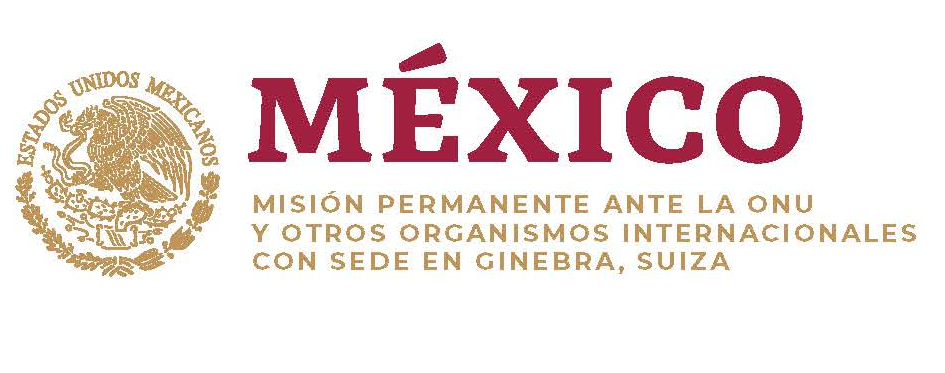 Intervención de la Delegación de México en el diálogo con Croacia36º período de sesiones Mecanismo de Examen Periódico Universal  Ginebra, 10 de noviembre de 2020. 1:15 minutos – 175 palabras. México es el 10° orador de 90Gracias, señora Presidenta,Damos la bienvenida a la delegación de Croacia y agradecemos la presentación de su informe. Reconocemos los avances alcanzados, como las políticas sobre integración y tolerancia religiosa de las minorías musulmanas, y la Estrategia Nacional de Inclusión de los romaníes y otras minorías étnicas.Con objeto de contribuir a los avances en materia de derechos humanos, recomendamos lo siguiente:Proporcionar a las personas solicitantes de refugio acceso efectivo a protección internacional y revisar la política de devolución y expulsión colectiva de migrantes.Fortalecer medidas para prevenir y sancionar la violencia de género, como dar capacitación a policías, jueces y fiscales, asegurar la investigación de casos de violencia doméstica y castigo de los responsables, y garantizar a las víctimas el acceso a refugios, órdenes de protección e indemnizaciones adecuadas.  Combatir los estereotipos y prejuicios contra las personas LGBTI mediante campañas de concienciación dirigidas a la población en general, así como la debida capacitación de funcionarios públicos con objeto de evitar la estigmatización social de esas personas.Gracias.